1.Kompetensi: Perawatan Kuku tangan (manicure)Mahasiswa dapat :Melakukan perendaman kaki dengan desinfektansMelakukan diagnosa kuku kakiMelakukan penghapusan cat kukuMelakukan pengguntingan kukuMelakukan pembentukan kuku dengan mengikir dan mengamplasMelakukan bufferingMelakukan perendaman/penyikatan kukuMelakukan pembersihan kutikula kukuMelakukan scrub pada kakiMelakukan aplikasi massage pada kakiMelakukan aplikasi maskerMelakukan aplikasi pengecatan kuku kaki2.Sub KompetensiMelakukan perendaman kaki dengan desinfektansMelakukan diagnosa kuku kakiMelakukan penghapusan cat kukuMelakukan pengguntingan kukuMelakukan pembentukan kuku dengan mengikir dan mengamplasMelakukan bufferingMelakukan perendaman/penyikatan kukuMelakukan pembersihan kutikula kukuMelakukan scrub pada kakiMelakukan aplikasi massage pada tanganMelakukan aplikasi maskerMelakukan aplikasi pengecatan kuku kaki3. Dasar Teori 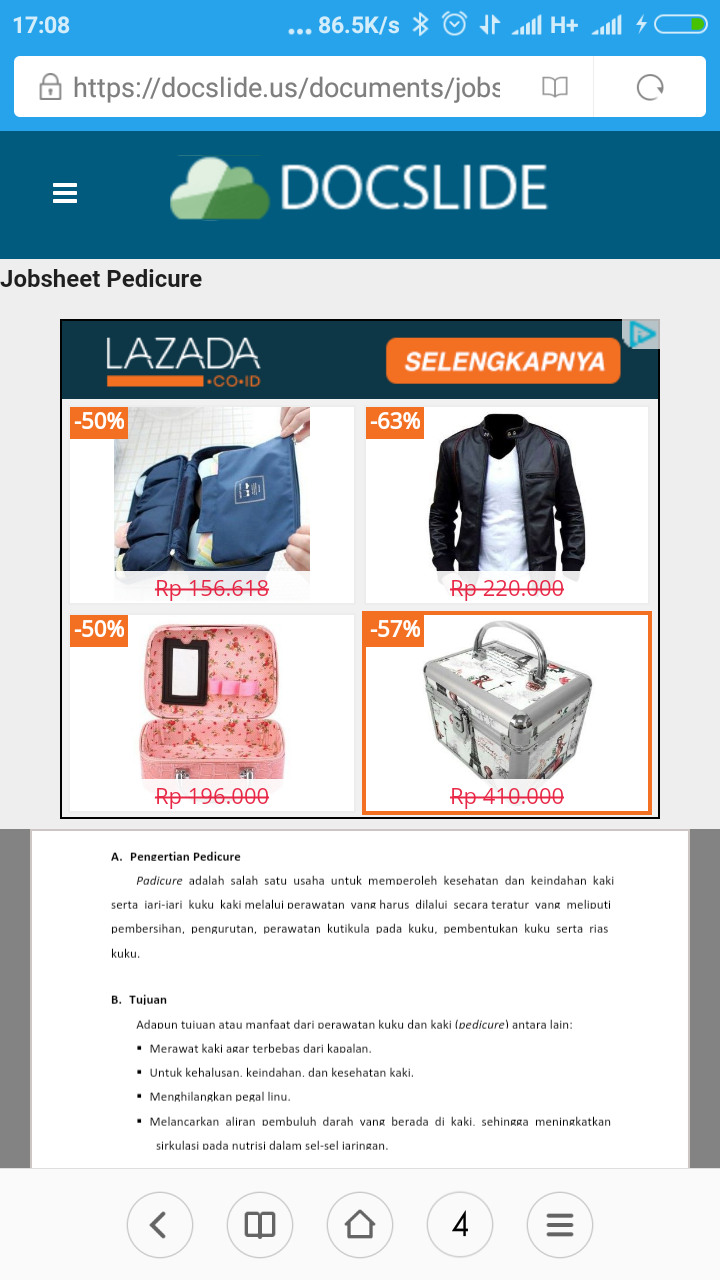 Persiapan PribadiMerapikan rambutMelepas aksesorisMenggunting kukuMengenakan jas kerjaPersiapan Alat dan Bahan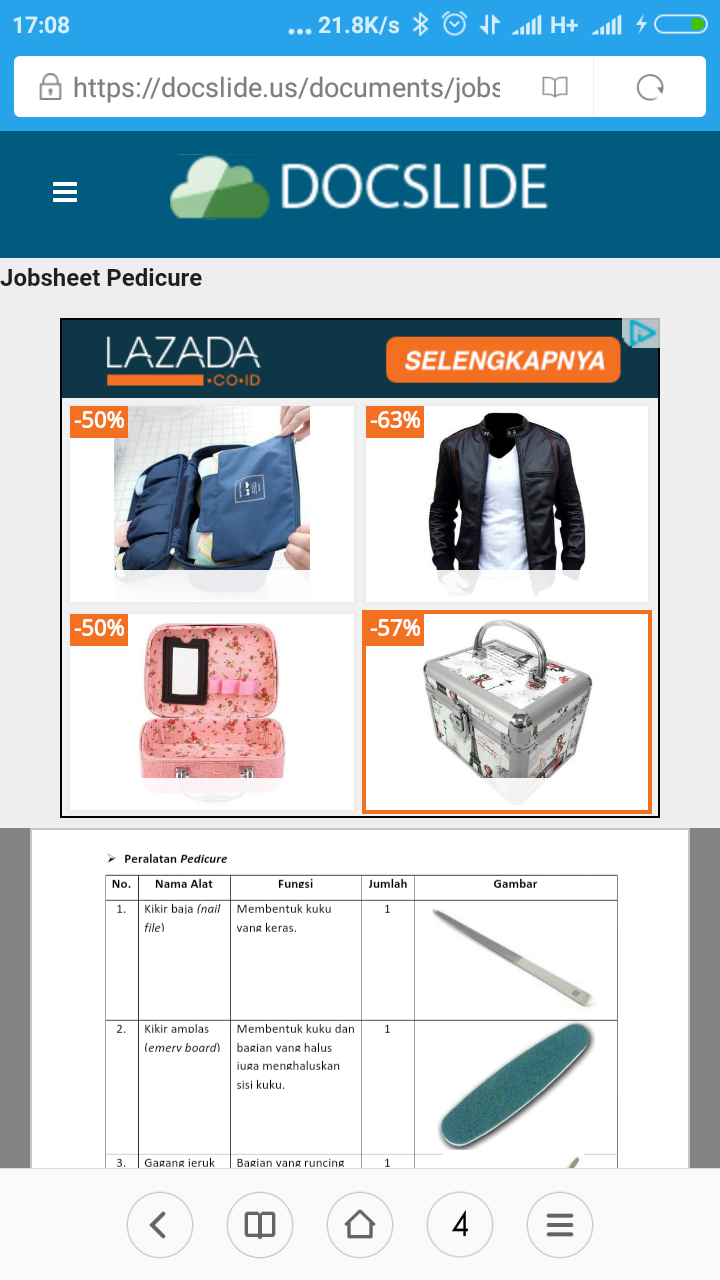 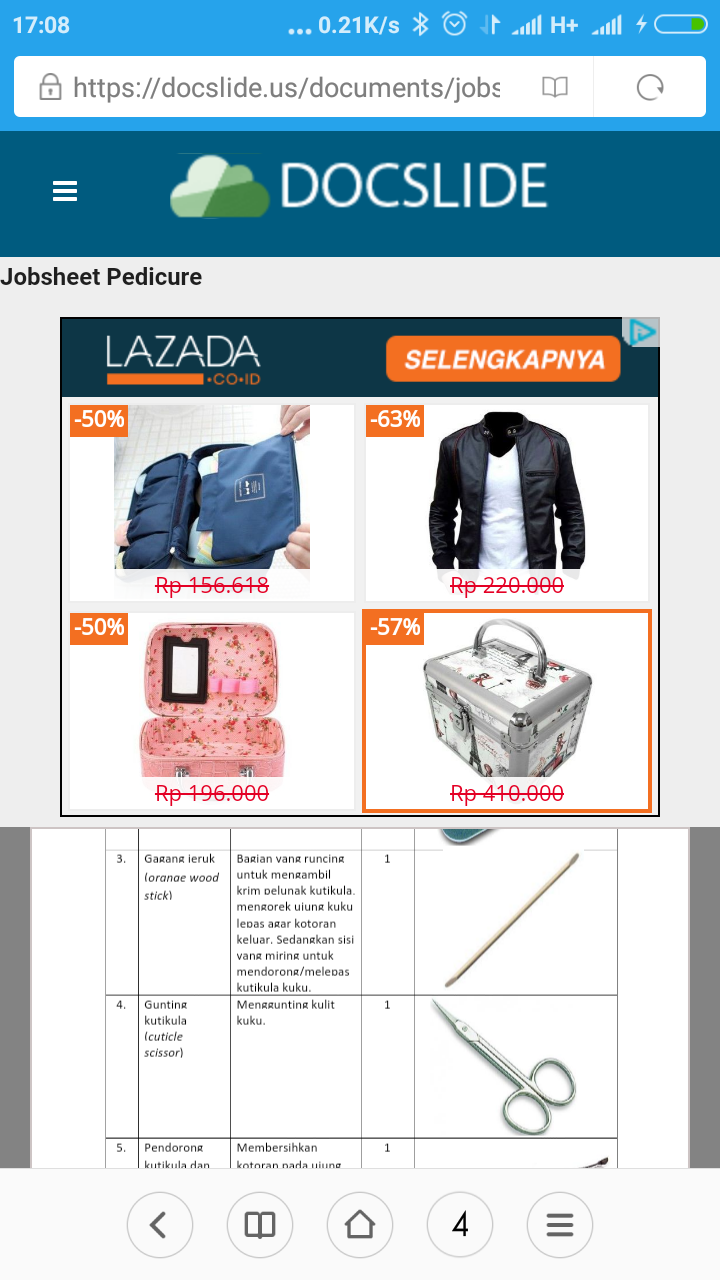 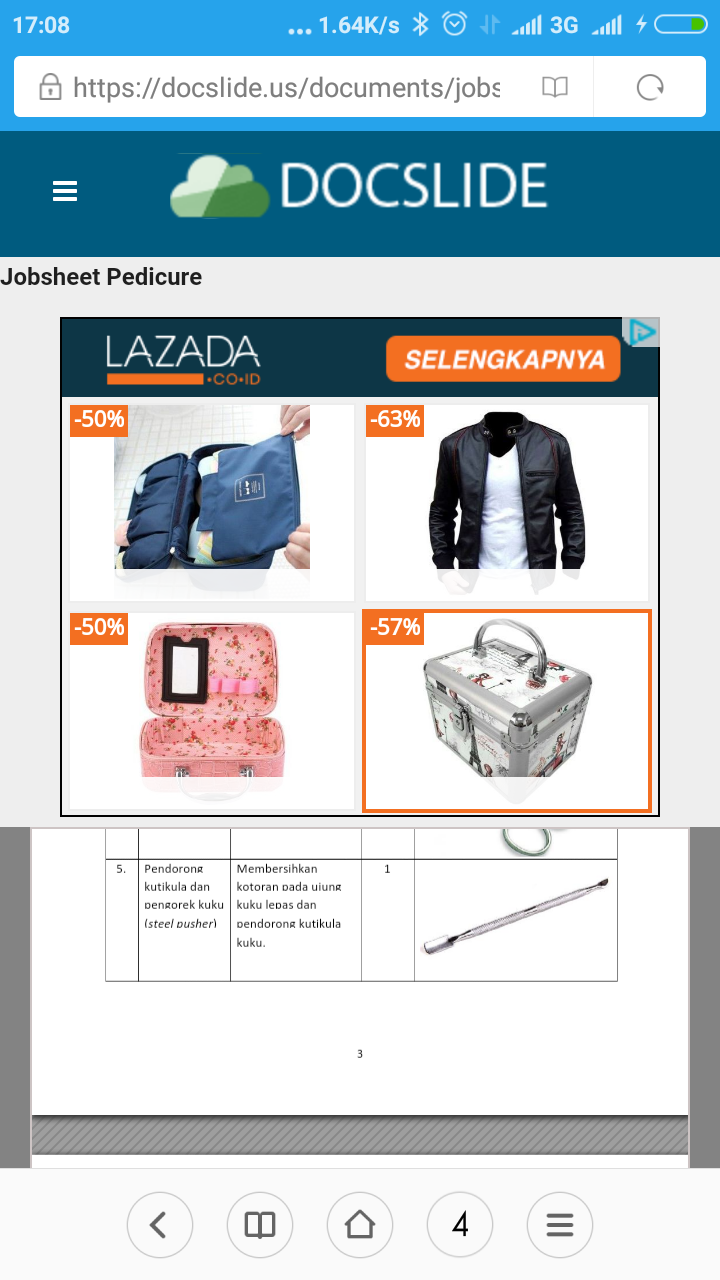 ·       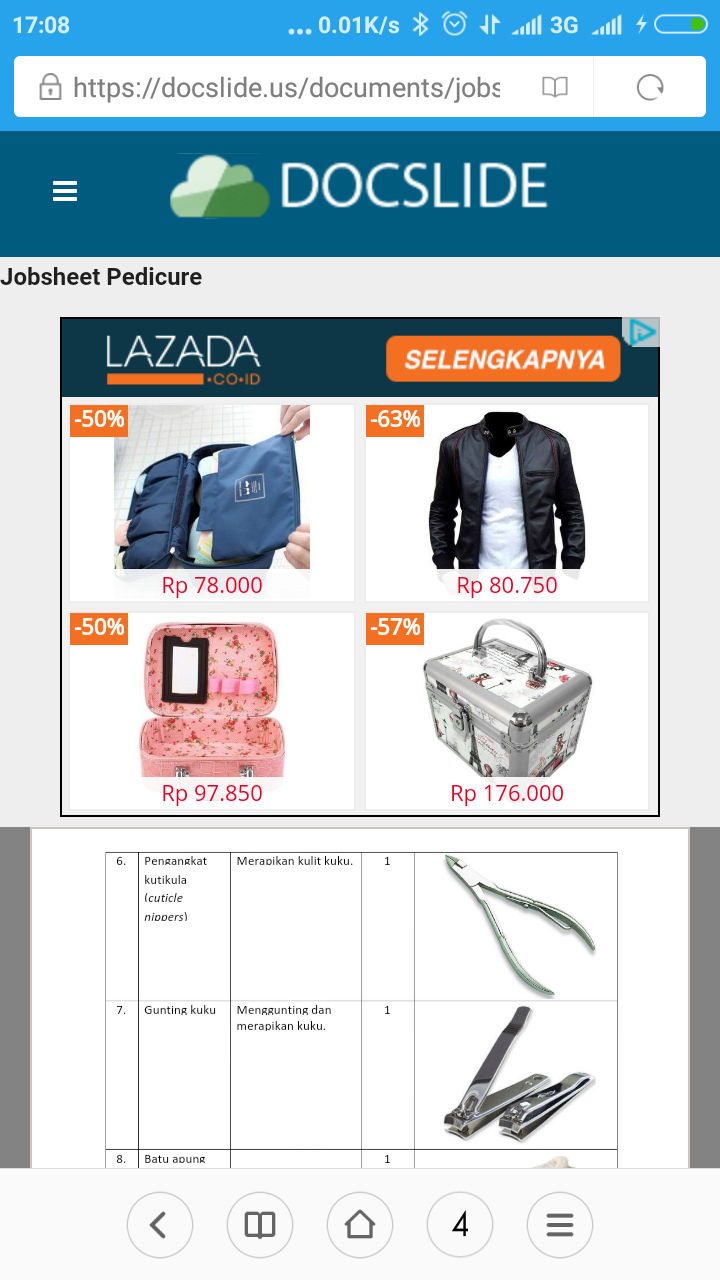 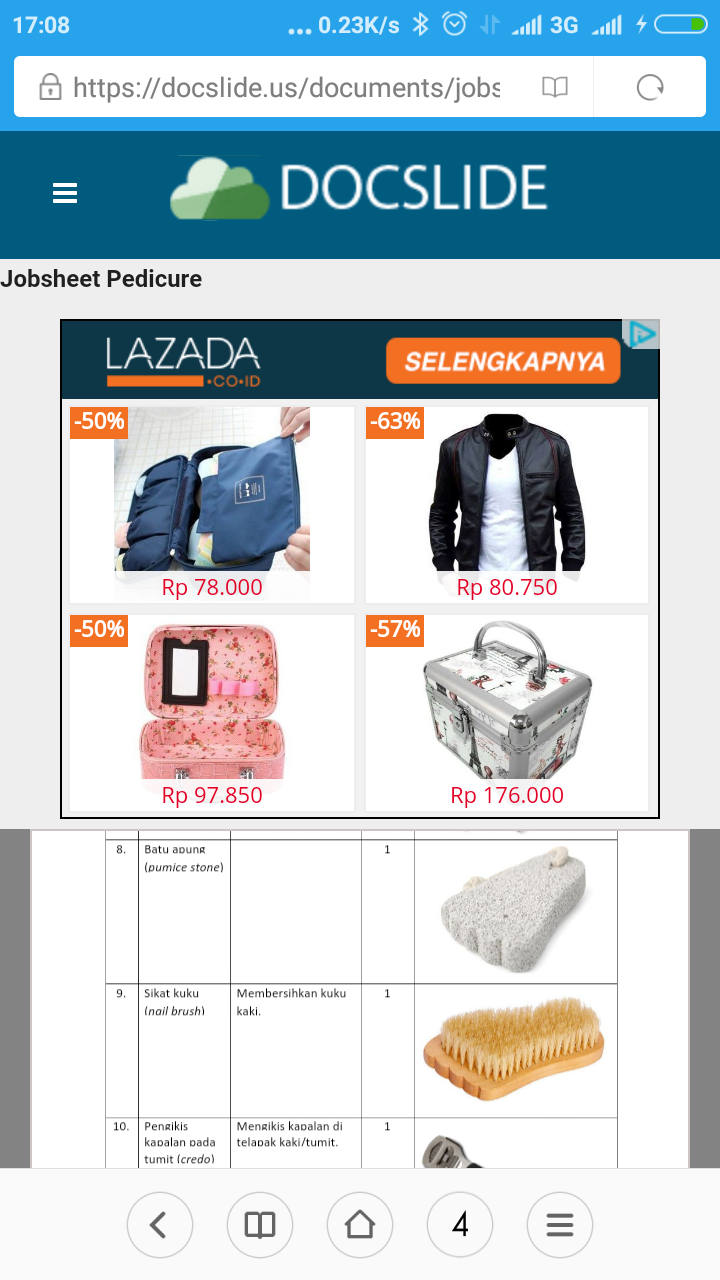 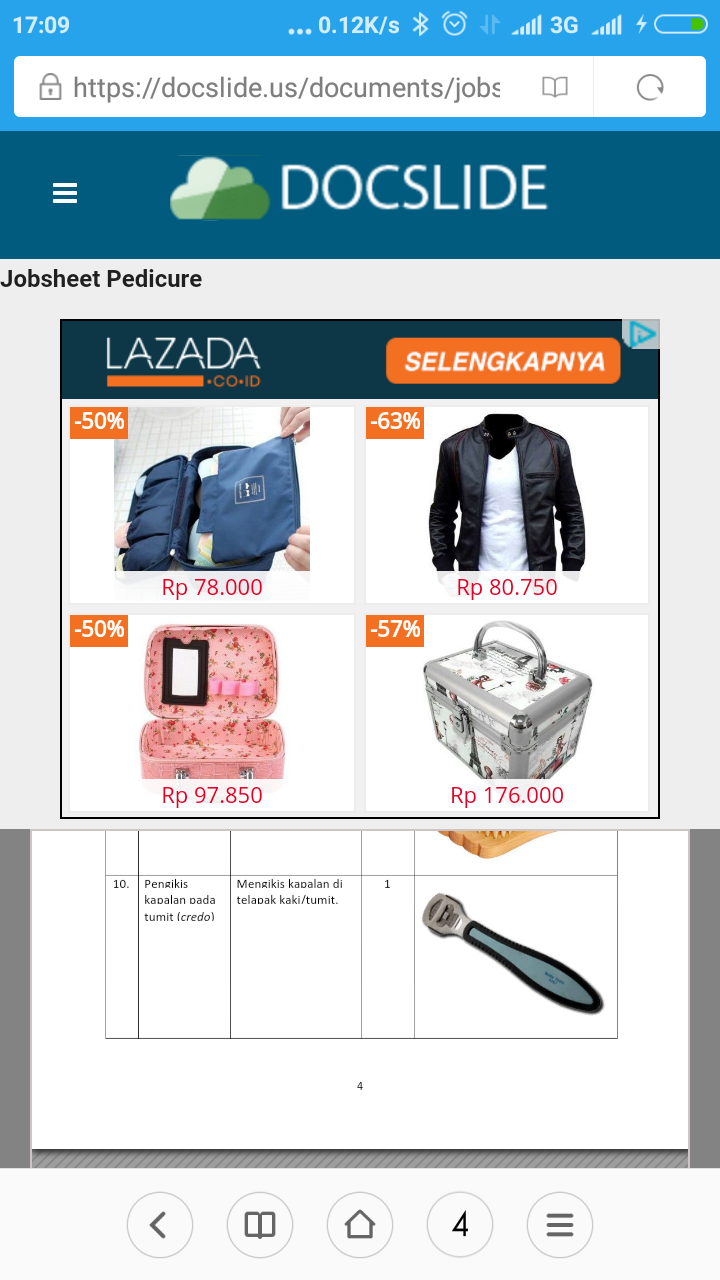 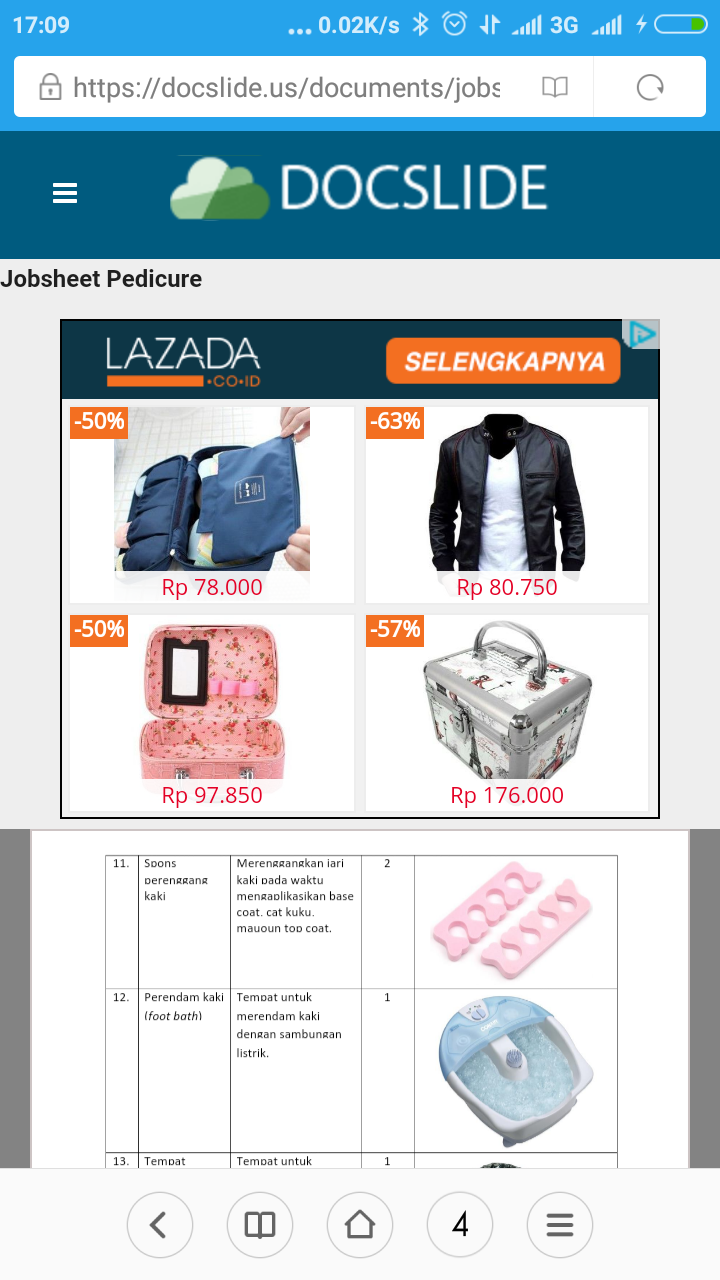 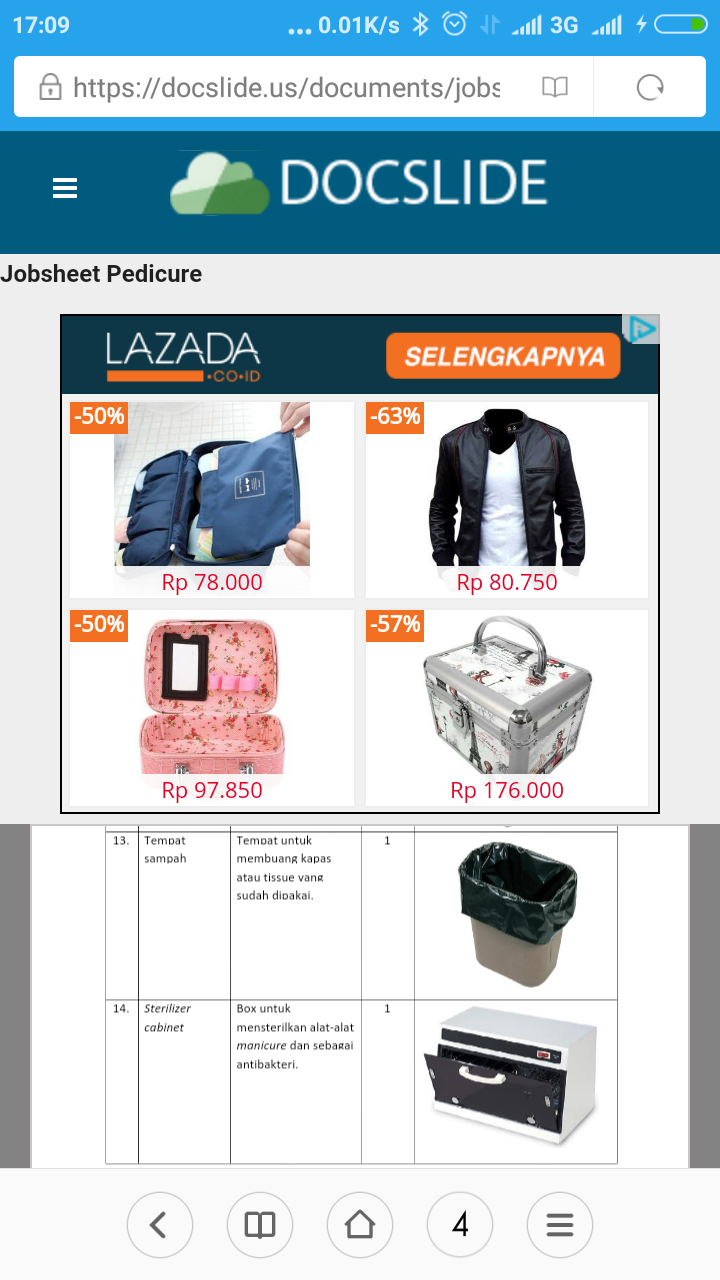 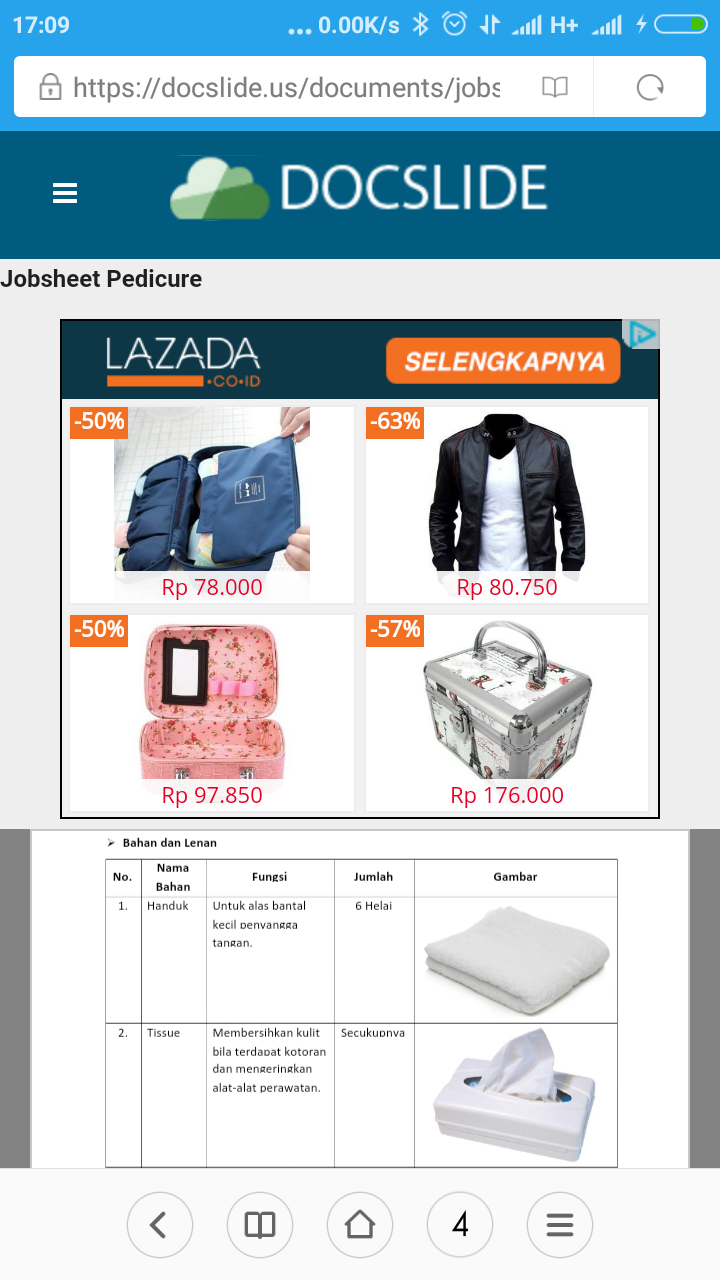 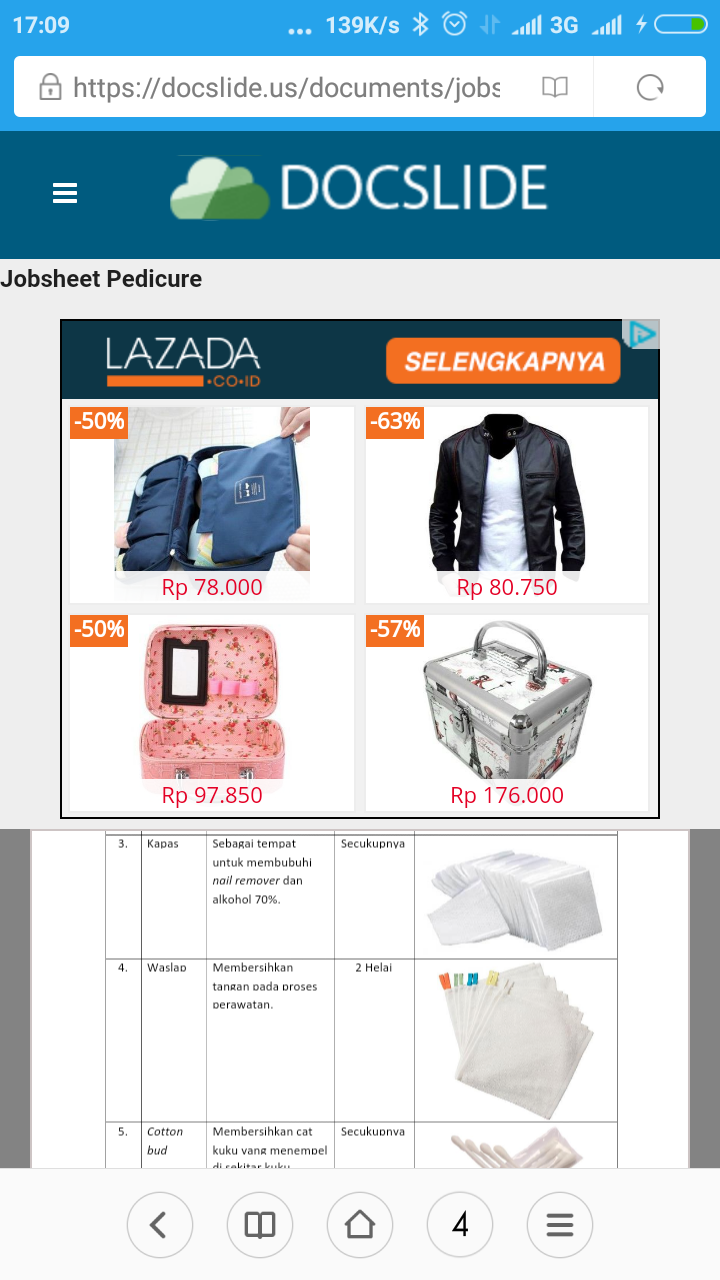 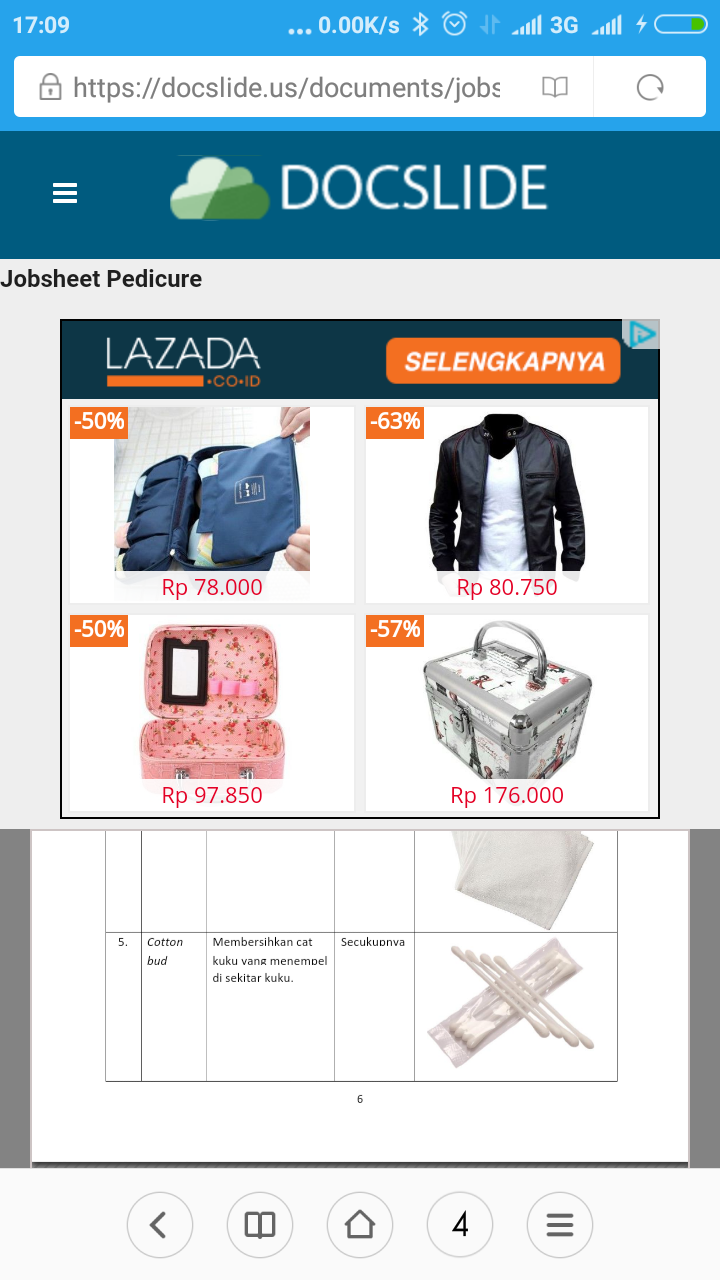 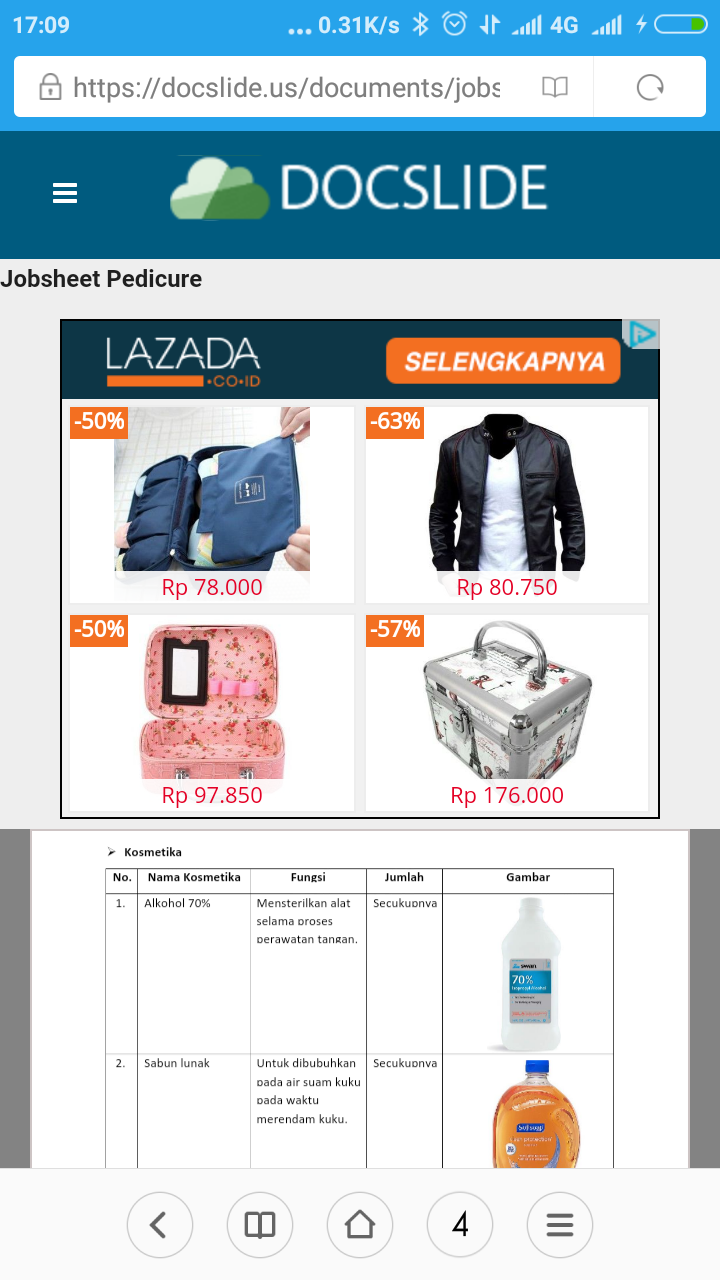 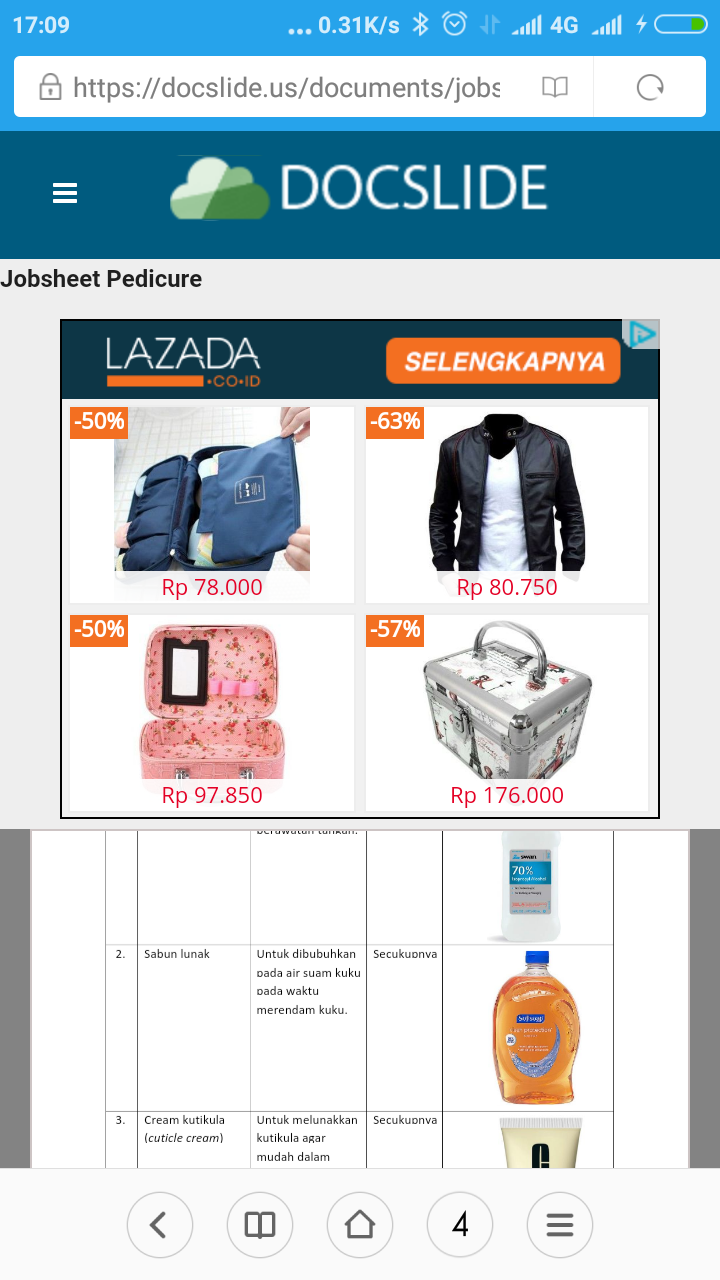 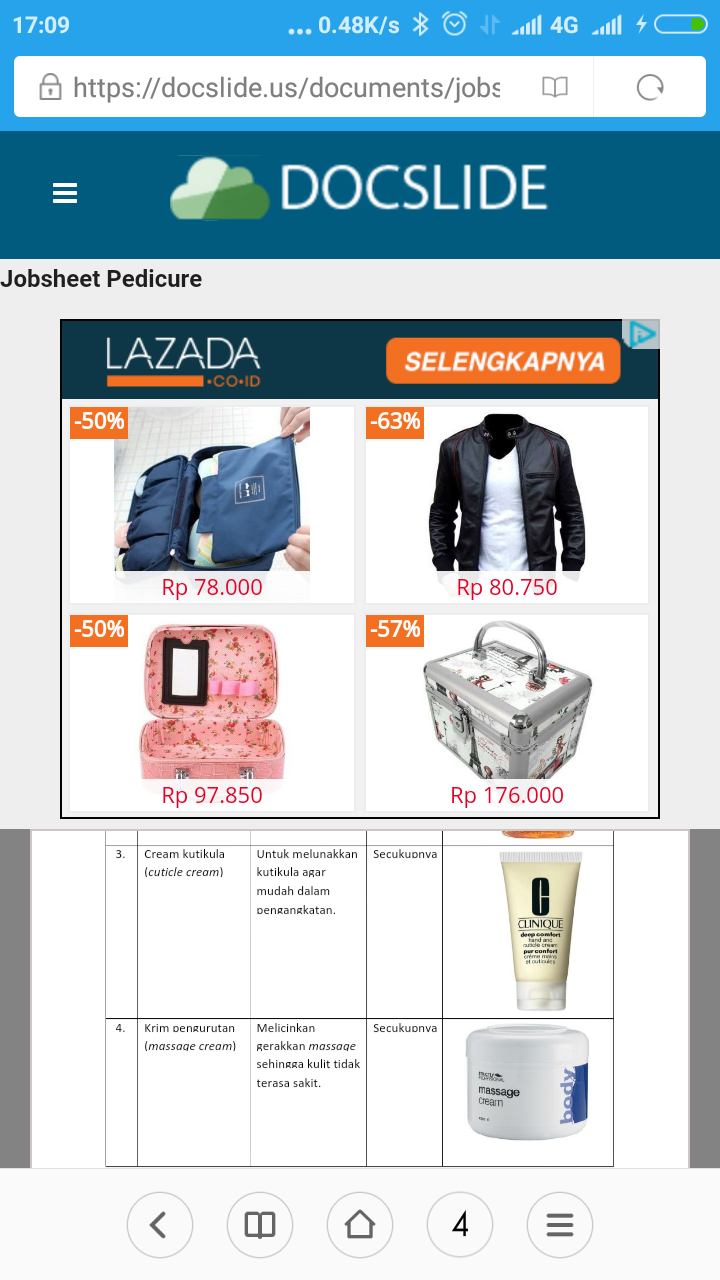 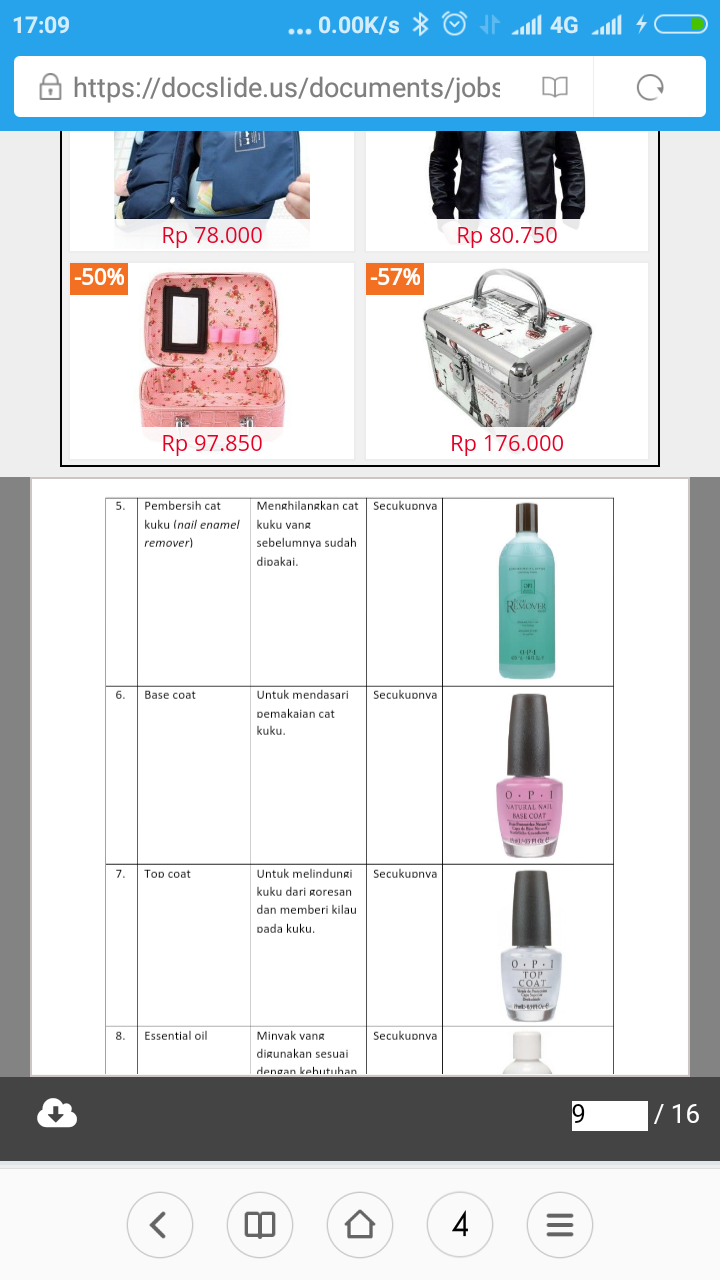 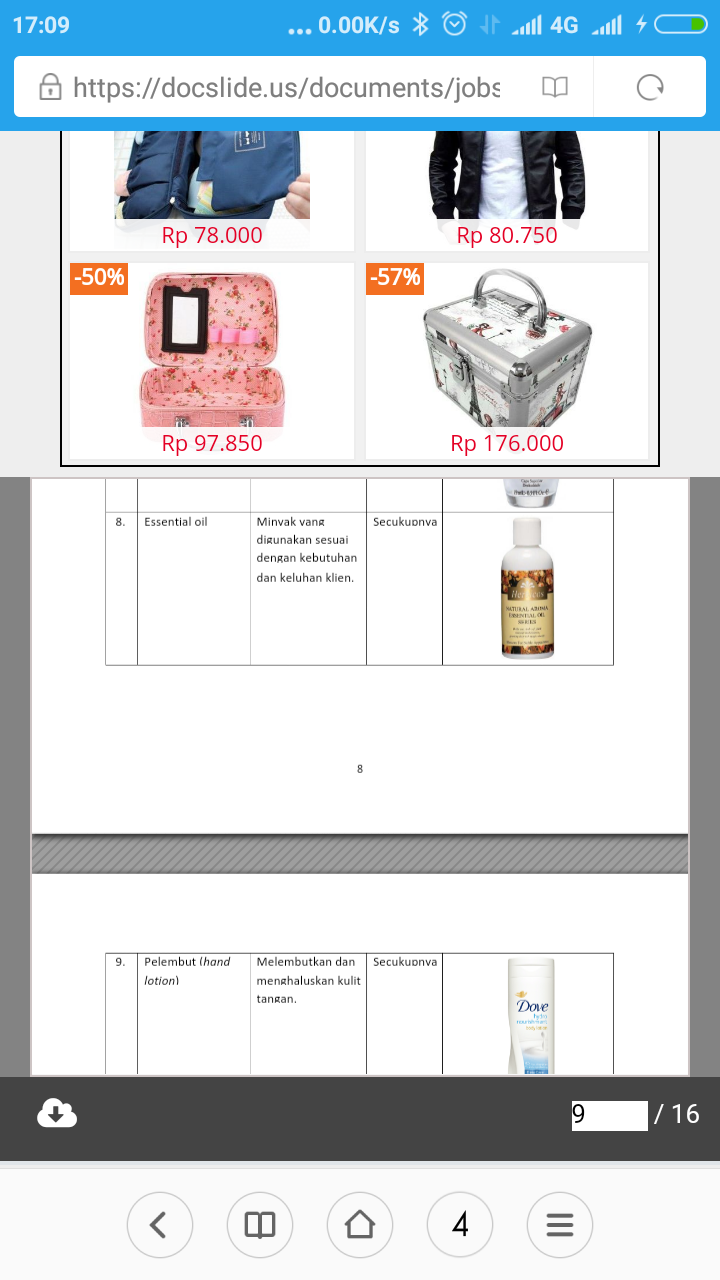 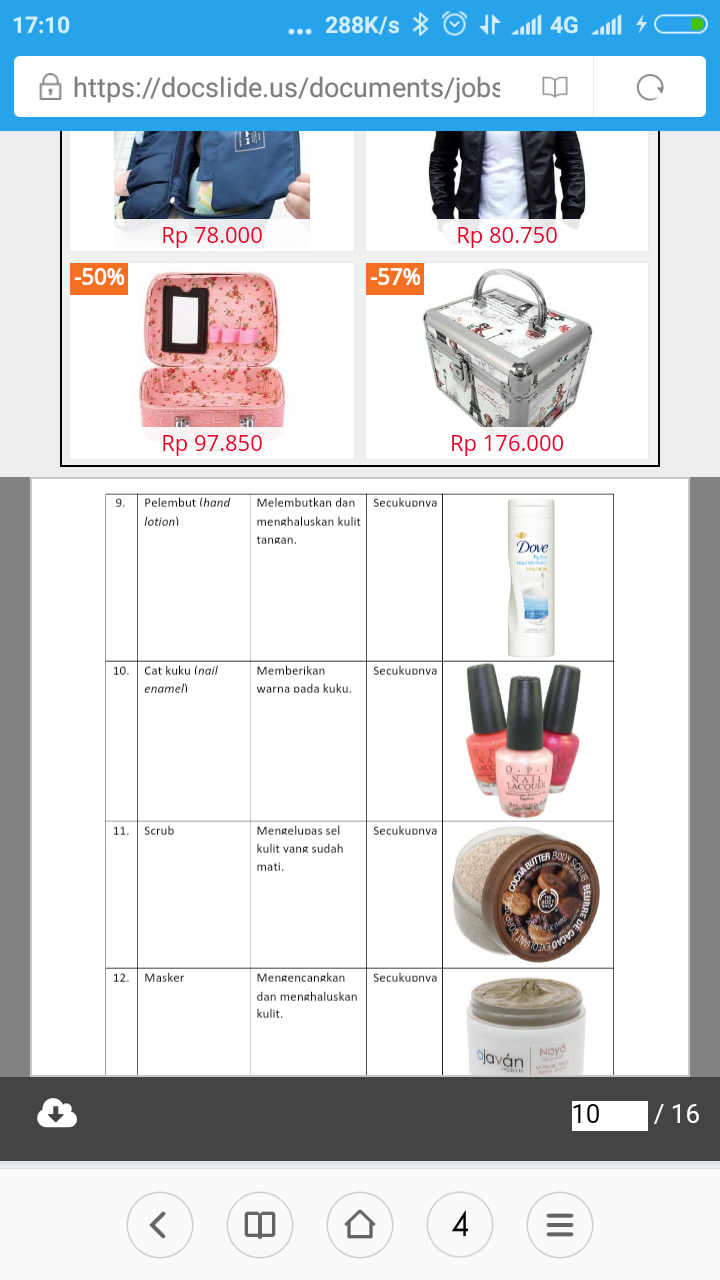 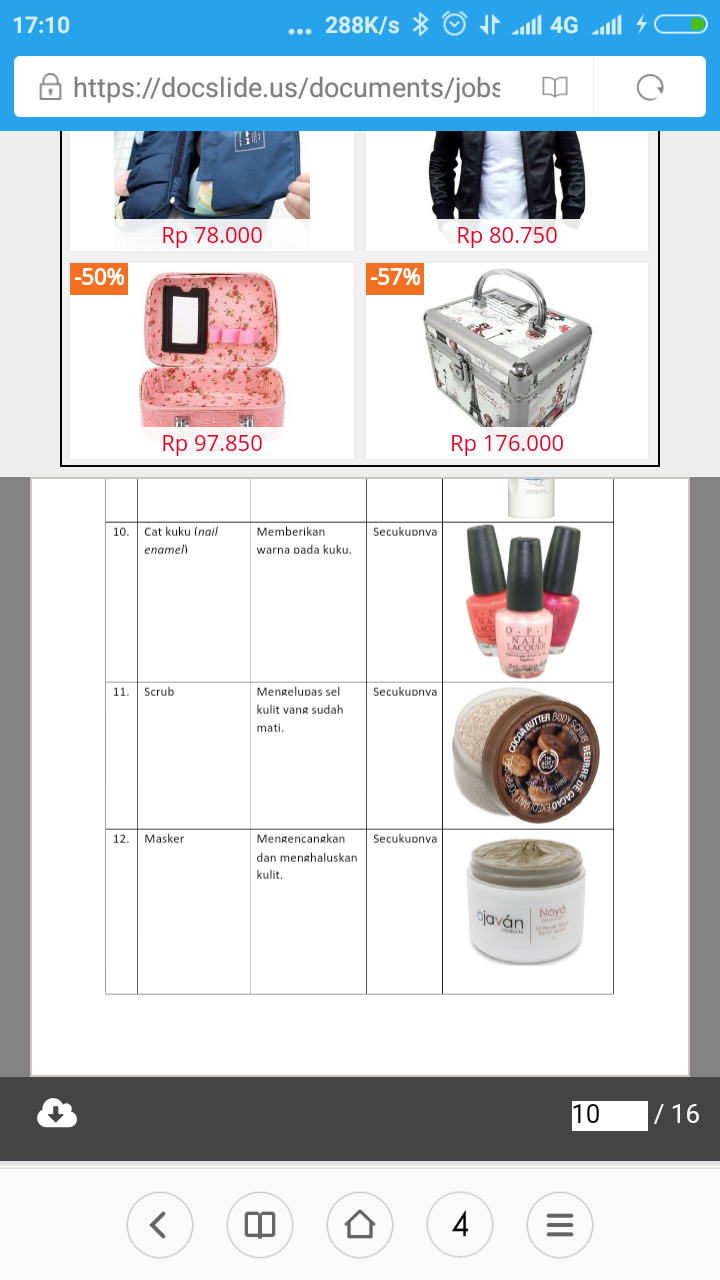 LANGKAH KERJA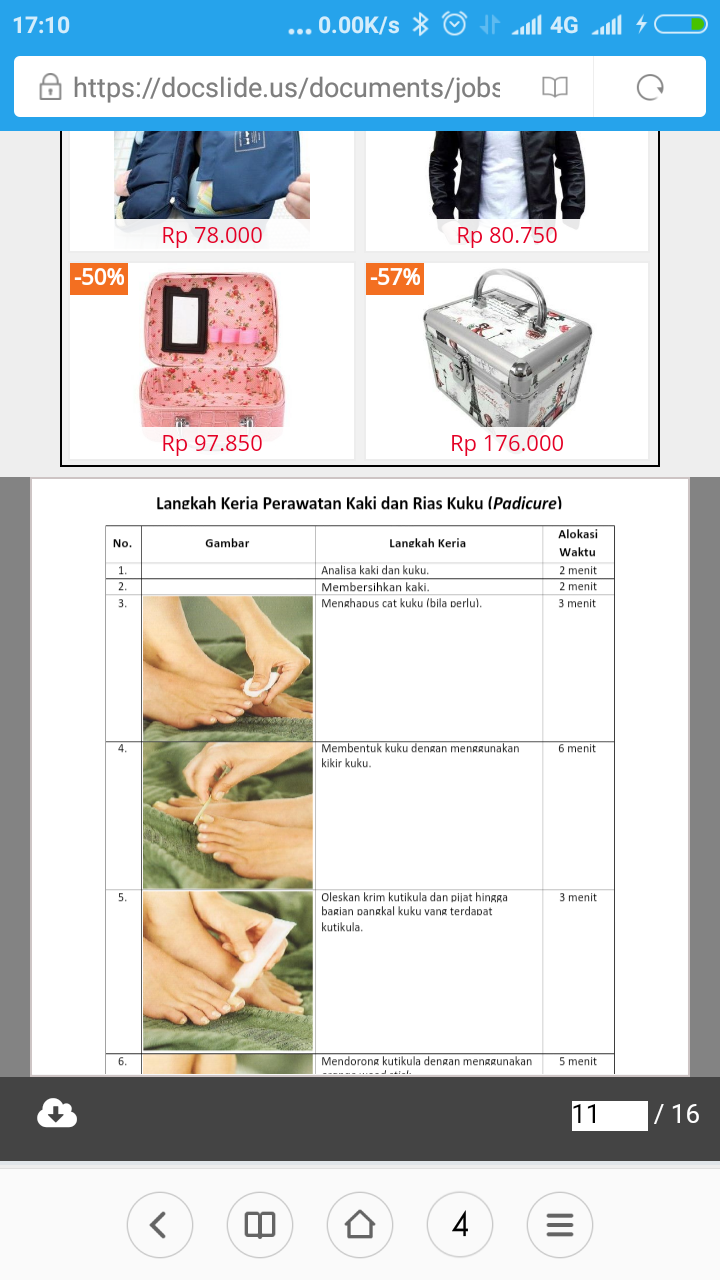 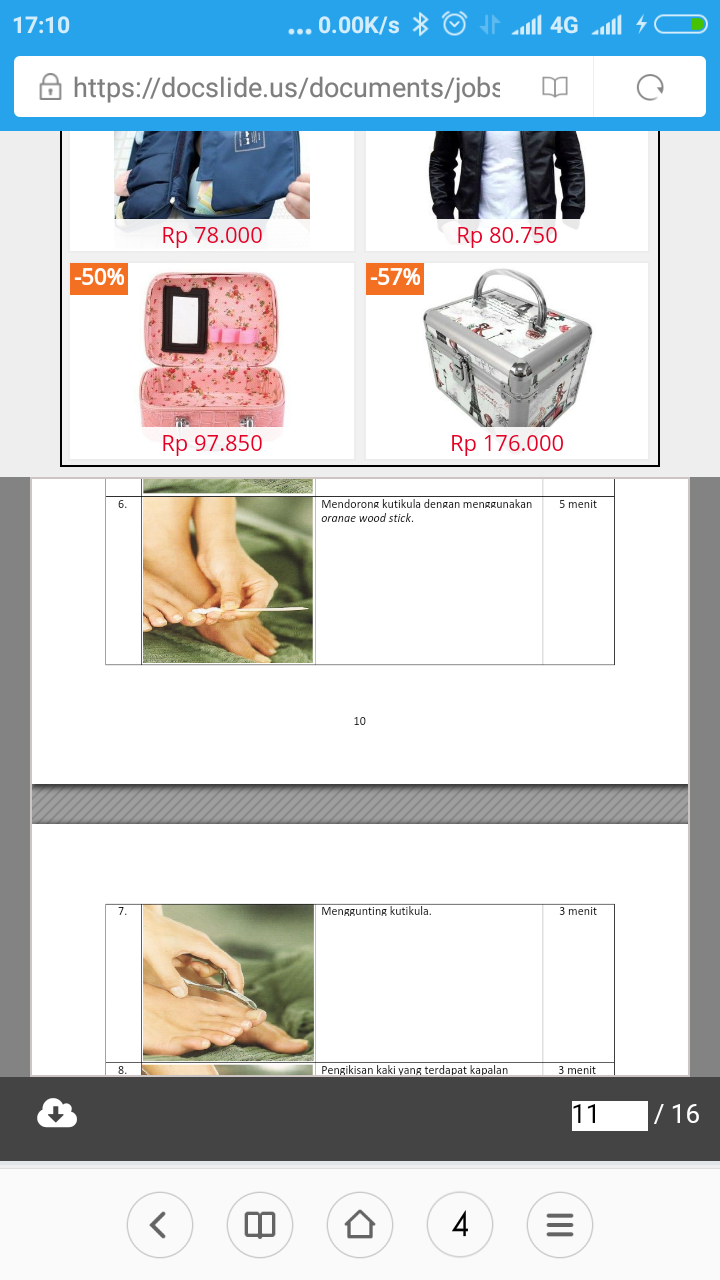 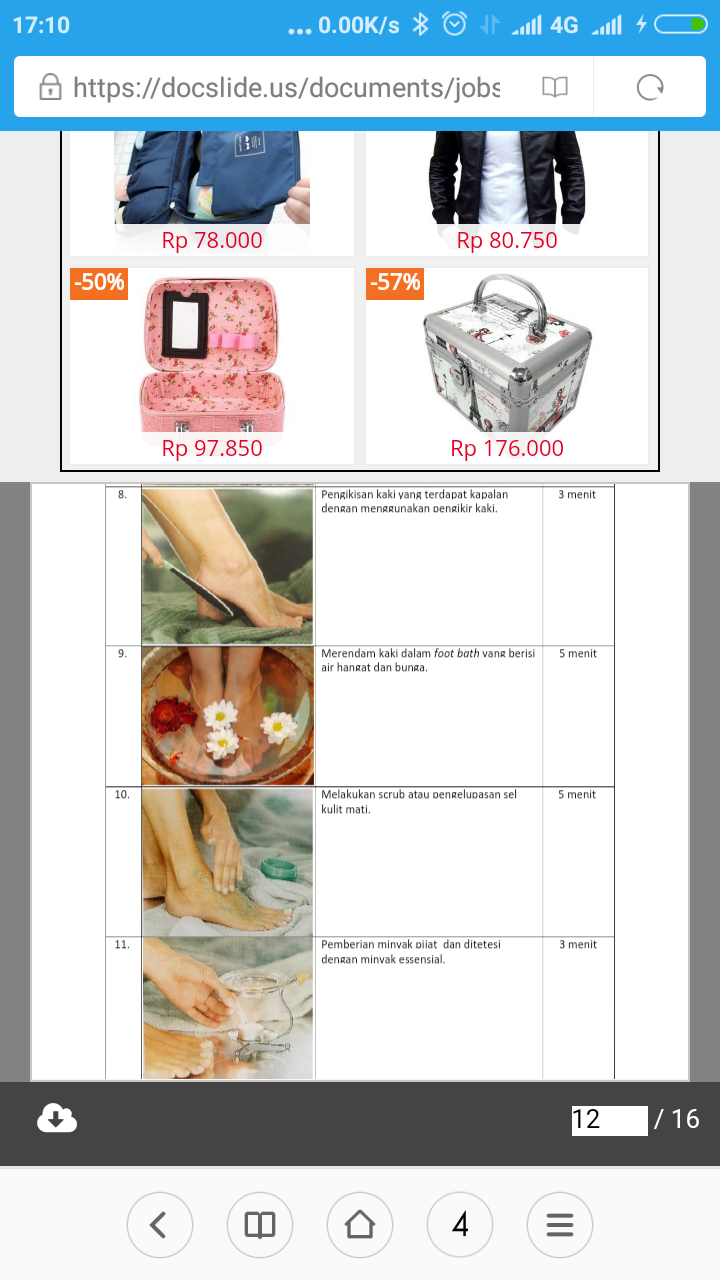 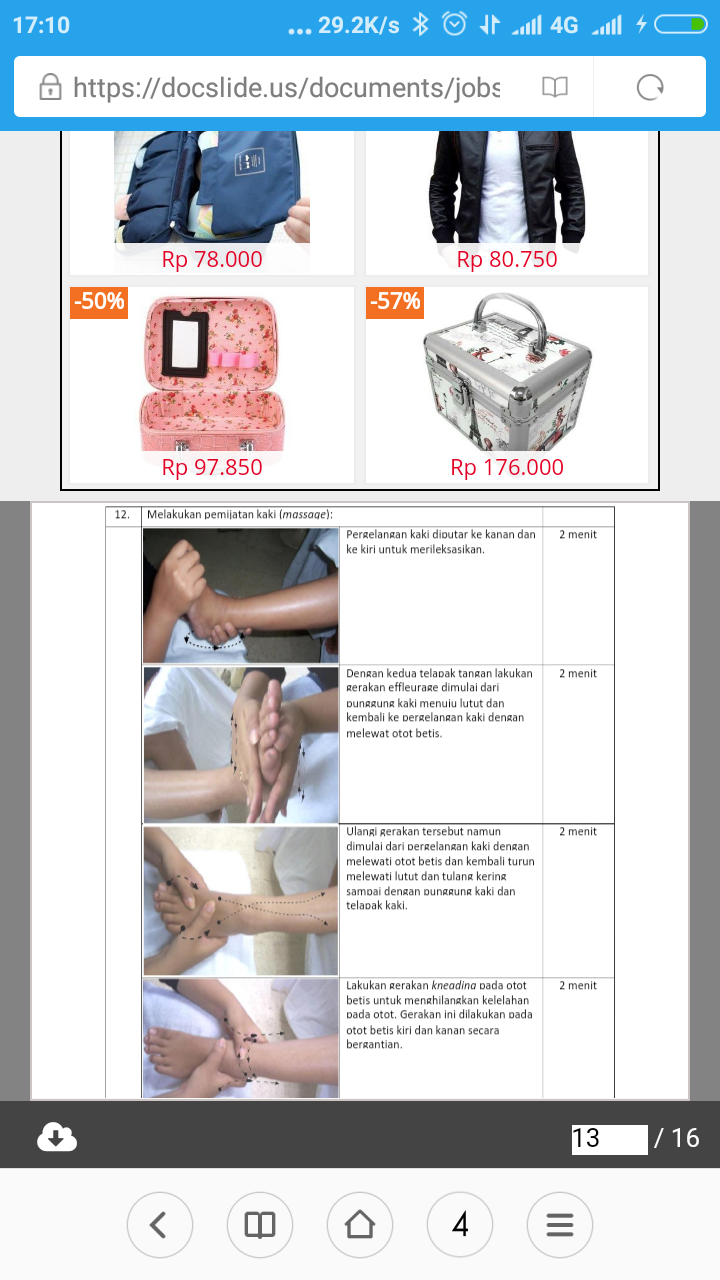 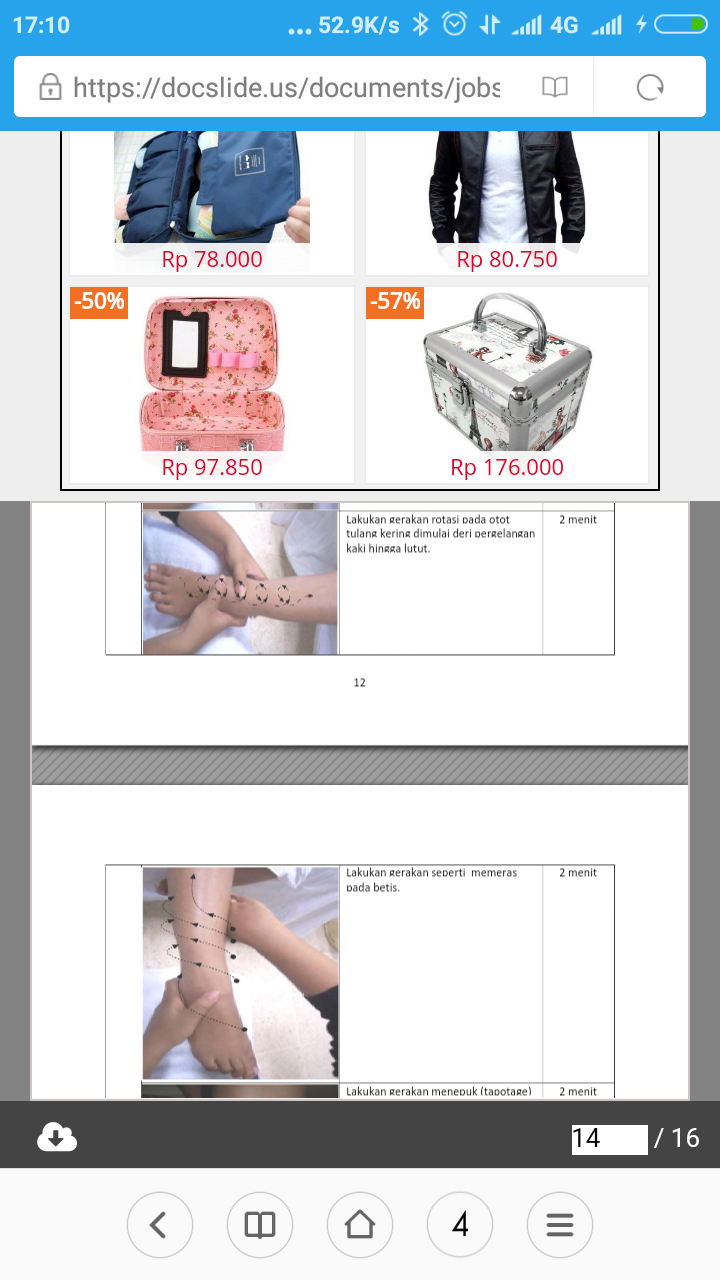 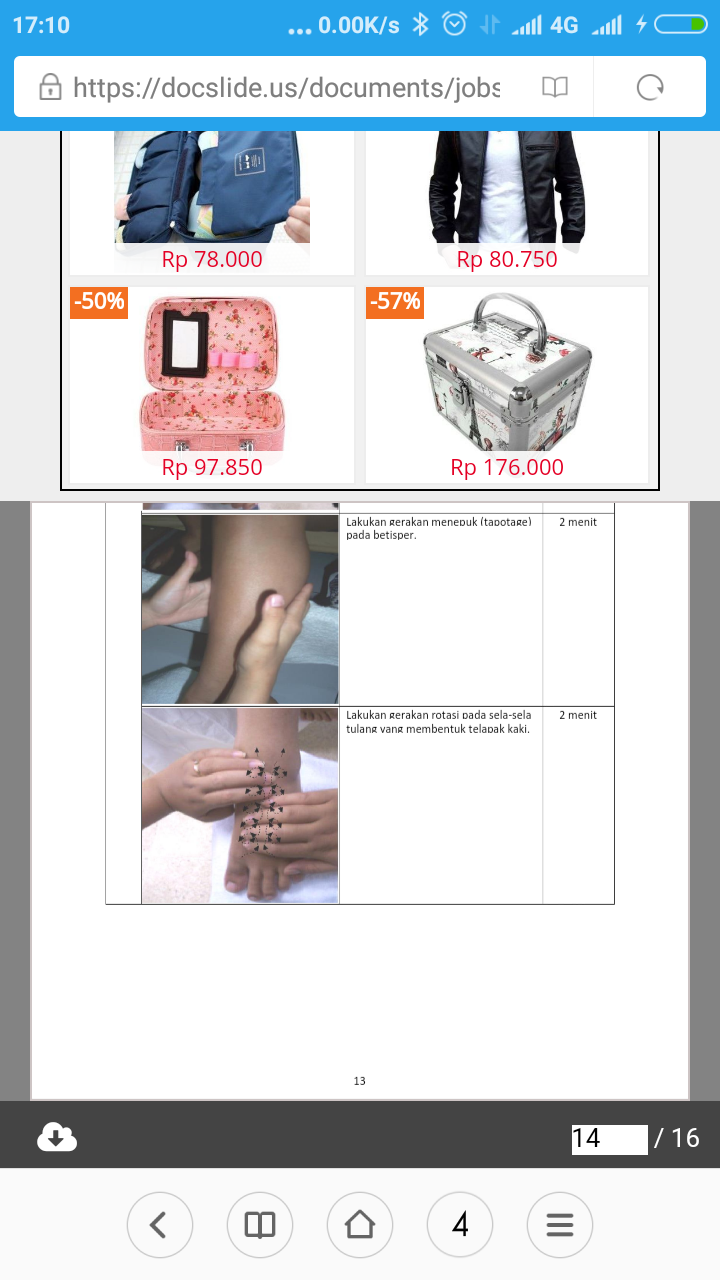 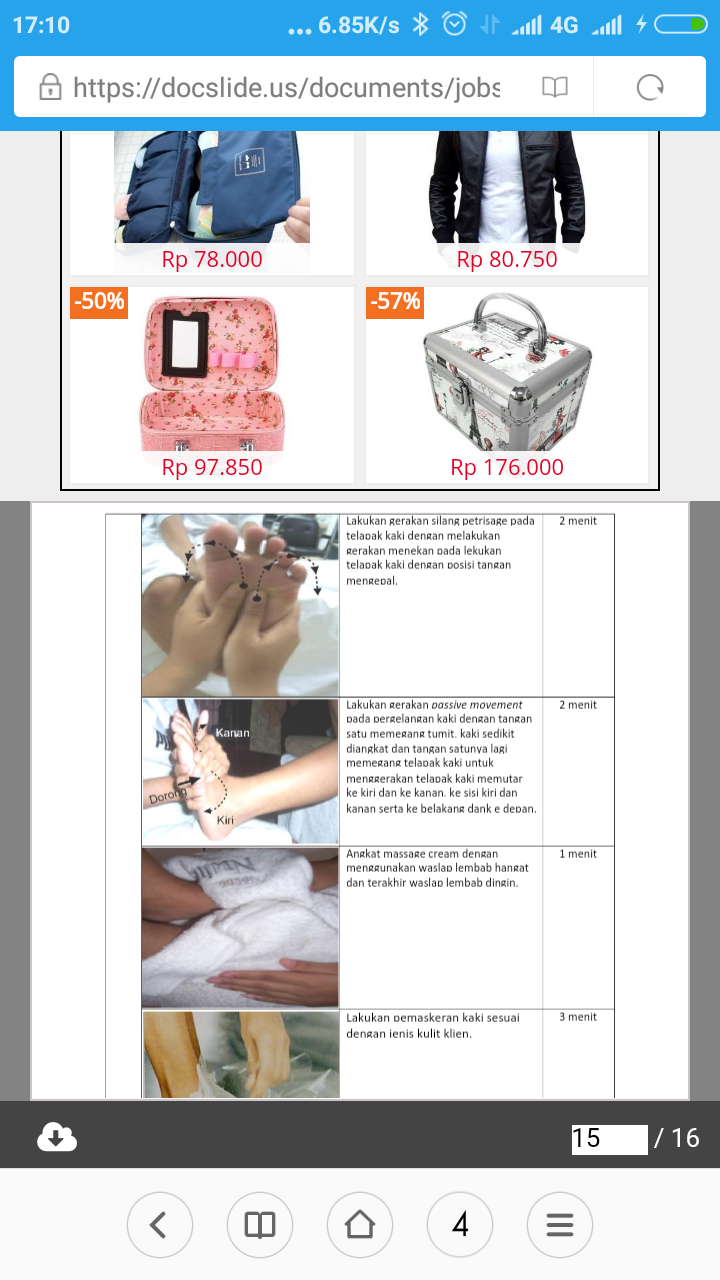 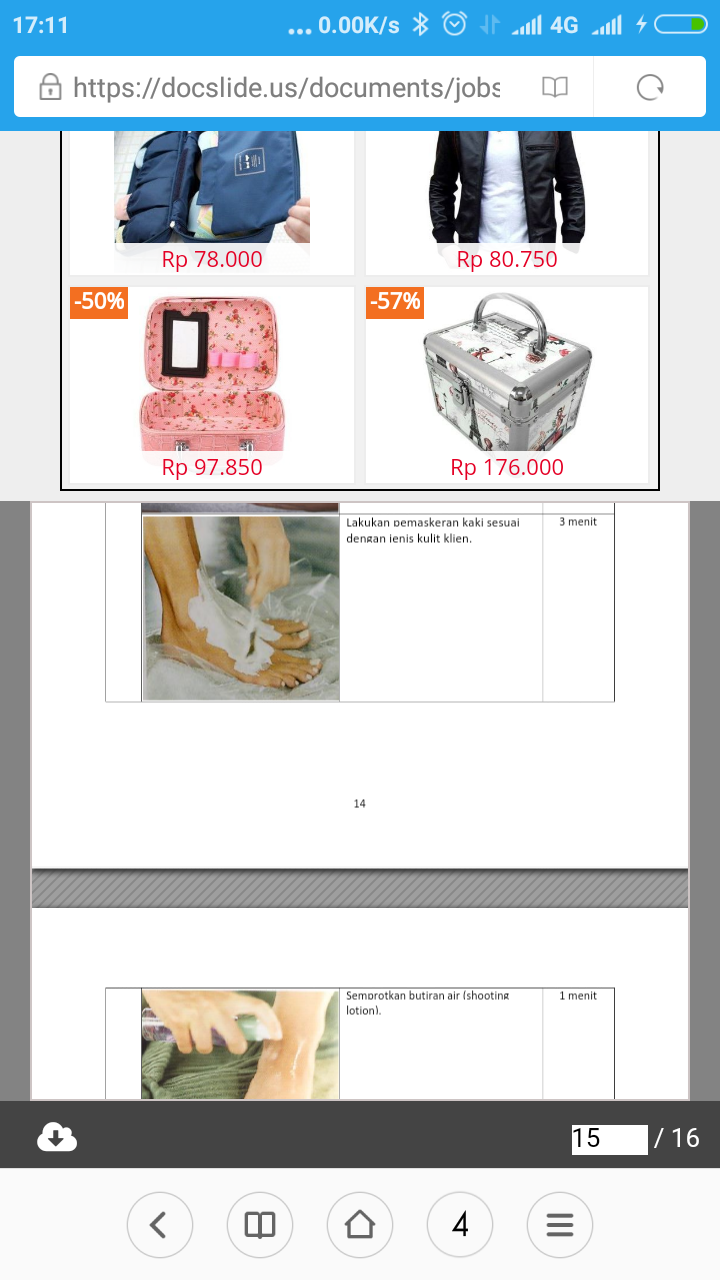 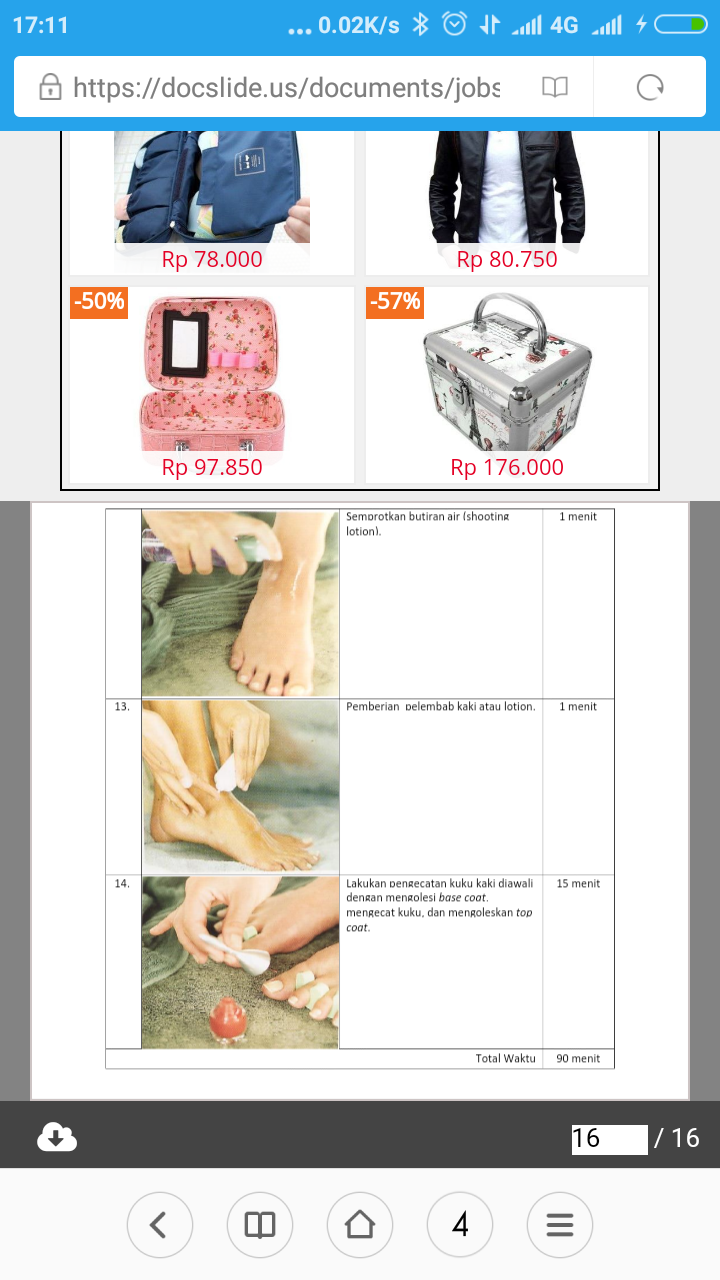 